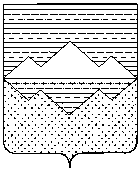 СОБРАНИЕ ДЕПУТАТОВСАТКИНСКОГО МУНИЦИПАЛЬНОГО РАЙОНАЧЕЛЯБИНСКОЙ ОБЛАСТИРЕШЕНИЕ________________________________________________________от 25 декабря 2019 года № 540/70г. Сатка             В соответствии с Бюджетным кодексом РФ, Федеральным законом от 06.10.2003г. №131-ФЗ «Об общих принципах организации местного самоуправления в Российской Федерации», Уставом Саткинского муниципального  района»,  СОБРАНИЕ ДЕПУТАТОВ САТКИНСКОГО МУНИЦИПАЛЬНОГО РАЙОНА РЕШАЕТ:1. Утвердить бюджетную смету на 2020 год Собрания депутатов Саткинского муниципального района за счёт средств бюджета  Саткинского муниципального района, согласно приложению.2. Главе Саткинского муниципального района Глазкову А.А. при планировании бюджета на 2020 год учитывать бюджетную смету на 2020 год Собрания депутатов Саткинского муниципального района.3. Контроль за исполнением настоящего решения возложить на комиссию по финансам, бюджету и экономической политике (председатель – А.А. Витьшев).Председатель Собрания депутатовСаткинского муниципального района					                      Н.П. БурматовПриложение к решению Собрания депутатов Саткинского муниципального районаот 25.12.2019г. №540/70БЮДЖЕТНАЯ СМЕТА на 2020 годСобрания депутатов Саткинского муниципального района за счет средств бюджета Саткинского муниципального района(непрограммные мероприятия)Об утверждении бюджетной сметы  на 2020  год Собрания депутатов Саткинского муниципального района за счёт средств бюджета  Саткинского муниципального района№КОСГУКВРНаименование Бюджет на 2020 год 123451211121Заработная плата всего, в том числе:2 929,68Заработная плата муниципальных служащих2 428,30Заработная плата должностей, осуществляющих техническое обеспечение210,68Заработная плата обслуживающего персонала290,702213129Начисления на выплаты по оплате труда  в том числе:884,67Начисления на выплаты по оплате труда муниципальных служащих733,30Начисления на выплаты по оплате труда должностям, осуществляющим техническое обеспечение63,63Начисления на выплаты по оплате труда обслуживающего персонала87,743212122Прочие выплаты132,004221244Услуги связи52,905222244Транспортные услуги51,006223244Оказание услуг по обращению с твердыми коммунальными отходами2,907224244Арендная плата за пользование имуществом (за исключением земельных участков и других обособленных природных объектов)0,118225244Работы, услуги по содержанию имущества60,009226Прочие работы, услуги в том числе:1 643,49244353,491231 290,0010227244Страхование10,0011310244Увеличение стоимости основных средств106,5012343244Увеличение стоимости горюче-смазочных материалов322,0013346244Увеличение стоимости прочих оборотных запасов (материалов)35,0014349244Увеличение стоимости прочих материальных запасов однократного применения70,0015291852Налоги, пошлины и сборы2,1016296880Иные расходы150,00ИТОГО:ИТОГО:ИТОГО:ИТОГО:6 452,35